Osasco, 23 de janeiro de 2017.Circular n.º  030/2017 – NPESrs. (as) Diretores (as)Srs. (as) Professores Coordenadores Assunto: Orientação Técnica - Acolhimento – Planejamento 2017.A Sra. Dirigente de Ensino convoca nos termos da Resolução SE 61, de 06/06/2012, SE 104 de 28/12/2012, os Senhores Professores Coordenadores (as), para a Orientação Técnica - Acolhimento – Planejamento 2017 , conforme cronograma abaixo:Local: Diretoria de Ensino Região Osasco – Auditório 1Data: 25/01/2017Horário: 12h30 às 17hOrienta-se para este encontro a leitura dos documentos  anexos à Circular nº 515/2016.Visando o bom andamento do trabalho pedagógico para 2017, antecipadamente agradece e se coloca à disposição para esclarecimentos.       Atenciosamente. Irene Machado PantelidakisRG 17594614Dirigente Regional de EnsinoResponsáveis: Equipe NPE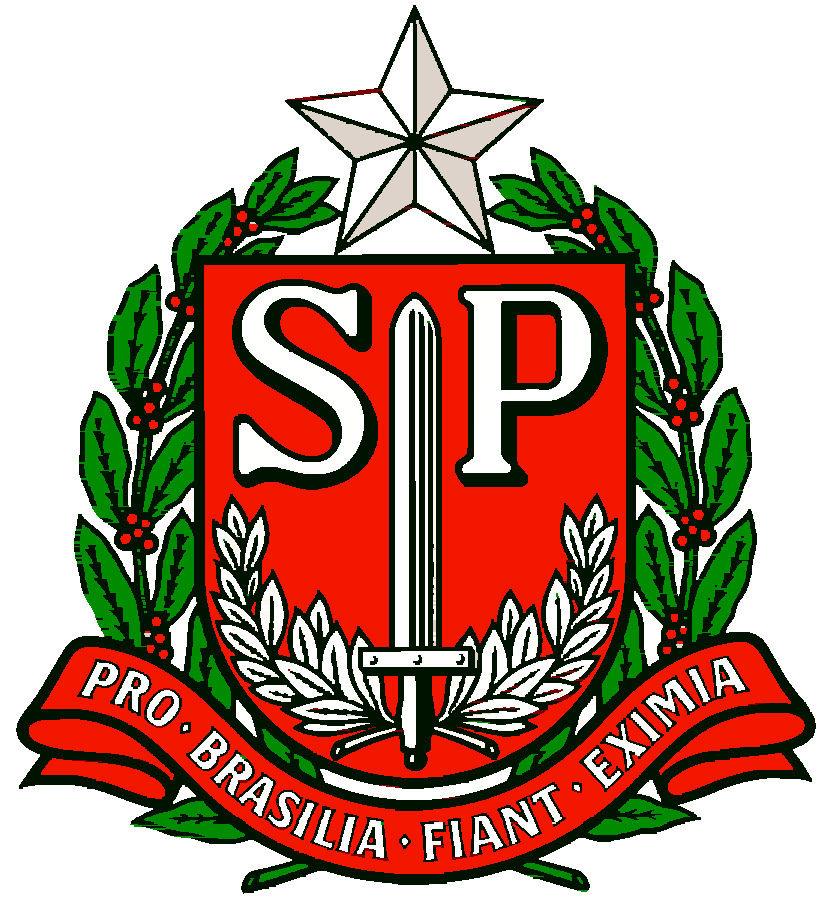 GOVERNO DO ESTADO DE SÃO PAULOSECRETARIA DE ESTADO DA EDUCAÇÃODIRETORIA DE ENSINO REGIÃO OSASCONÚCLEO PEDAGÓGICO